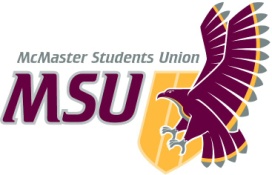 2020-2021 Executive Board MeetingTopic:			Executive Board Meeting 20-11Date & Time:		Thursday, October 1, 2020			1:00 p.m.Place:			Remote, Microsoft TeamsMotions7.a)	Moved by___, seconded by _____ that the Executive Board open nominations for one (1)Executive Board member on the Space Audit Committee.7.b)	Moved by___, seconded by _____ that the Executive Board close nominations for one (1)Executive Board member on the Space Audit Committee.Items:Adopt AgendaAdopt Minutes 20-10Diversity Services ReportSara TamjidiMacademics ReportCatherine HuMaccess ReportCalvin ProwseMaroons ReportHemantika MaheshOpen & Close EB Committee SeatNobleObjectivesAdopt AgendaAdopt MinutesReportReportReportReportApprovalProvide Information & Answer QuestionsUnfinished/Other BusinessTime of Next Meeting and Motion to Adjourn